Mural Municipal de la Alcaldía de Licey al Medio       Mes de Marzo.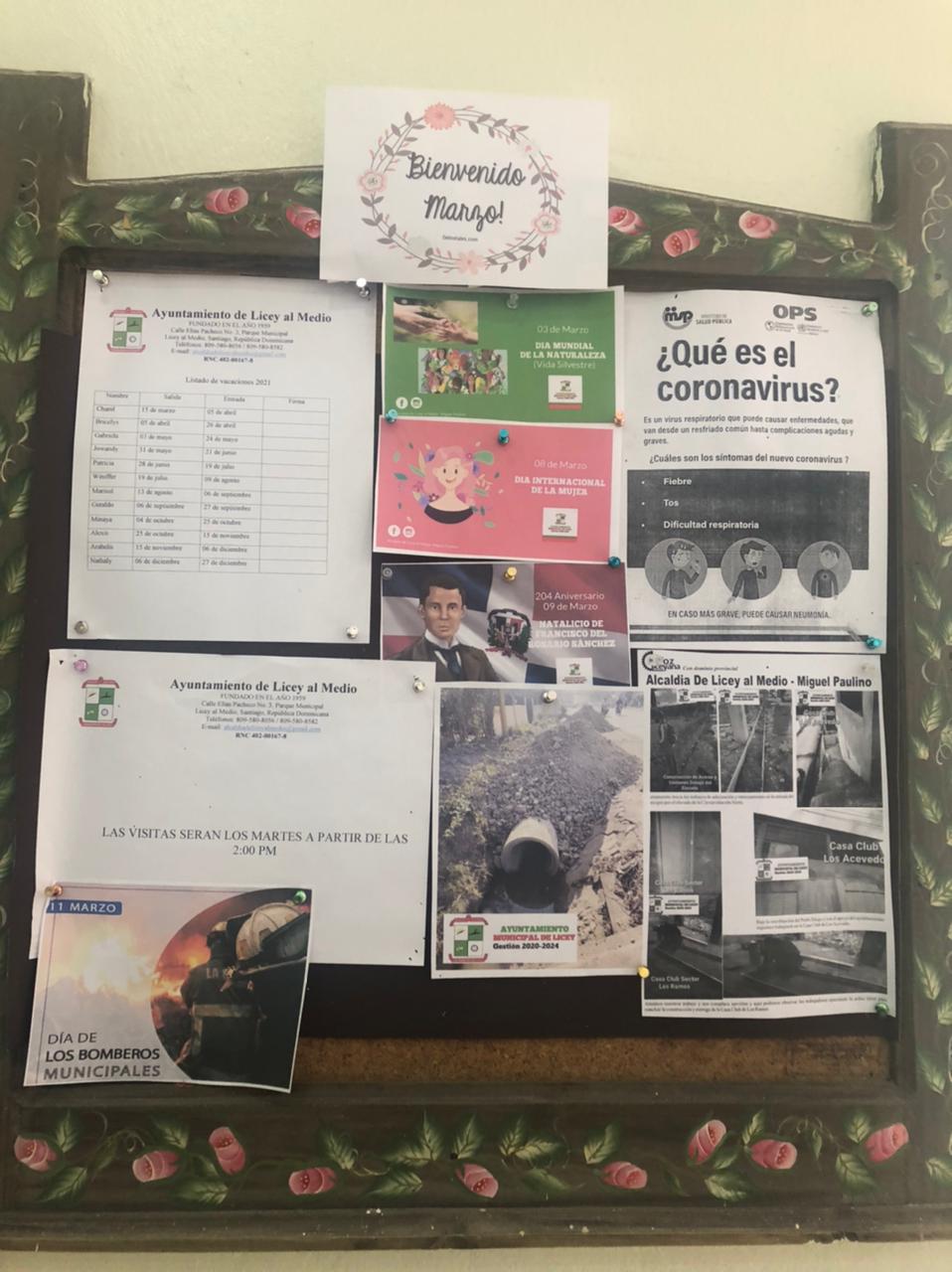 